Publicado en Madrid el 29/10/2020 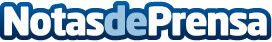 Implantesdentalesmadrid.org,  implantes dentales a precios competitivos en una clínica de confianzaMuchas veces debido a caídas o golpes, o cualquier otro motivo, los usuarios se enfrentan a la pérdida de ciertos dientes, algo que resulta especialmente molesto. Ya no solo por las dificultades para masticar o para comer, sino también por una cuestión estéticaDatos de contacto:Alvaro Lopez Para629456410Nota de prensa publicada en: https://www.notasdeprensa.es/implantesdentalesmadrid-org-implantes-dentales Categorias: Medicina Industria Farmacéutica Madrid Medicina alternativa Odontología http://www.notasdeprensa.es